Milí páťáci, doufám, že jste si přes velikonoční svátky odpočinuli hlavně od školních povinností. Učivo najdete kromě webových stránek naší školy také na www.školavpyžamu.cz.ČJ: 	UČ str. 92 ústně,  pouze 92/1 a 92/3 do sešitu ČJ 1. 	PS str. 62	Pracovní listy viz níže – 7 cvičení.MAT: 	UČ str. 70, 71 – přečti si.	PS A - str. 67	PS B – str. 24 – dokonči stranu, str. 25/5	Procvičuj desetinná čísla viz pracovní list níže.ČS: 	UČ str. 62 - Do sešitu udělejte stručný zápis ze strany 62. 	UČ str. 63 – přečti, opět využij YouTube.AJ:	1. Pracovní sešit s. 502. Poslechni si tento příběh a zodpověz následující otázky:https://www.starfall.com/h/ltr-pc-vt/soap-boat/?sn=ltr-classic1. Whose soap boat is it?2. Who is under the water?3. Who is taking the soap boat from the whale´s top?- užitečná slovíčka: soap (mýdlo), grab (popadnout, chňapnout), top (vršek, vrch)Odpovědi pošli buď na školu v pyžamu nebo mailem.3. Zkus toto online cvičení. Před tím si zopakuj nebo vyhledej tato slovíčka (paw, whiskers, hairy, sharp, tail, wing,  friendly)https://www.skolasnadhledem.cz/game/5457Procvičování shody přísudku s podmětemDoplň vhodný podmět:………………………… si hráli na písku.					………………………. se přestaly hádat.……………………………. konečně rozkvetly.				………………………… se zasmáli.…………………………… si povídali.					………………………….. mi nevěřily.Vyber správnou variantu:Kočky a koťata 		a. mňoukaly			b. mňoukali			c. mňoukalaPsi a štěňata		a. vrčeli			b. vrčely			c. vrčelaDveře a okna		a. byli natřeny			b. byly natřeny		c.bily natřeniMirek a Pavla		a. šly na procházku		b. šli na procházku		c. šla na procházkuHousata a kuřata		a. štěbetaly			b. štěbetali			c. štěbetalaKuře a slepice		a. zobali			b. zobaly			c. zobalaDěti a ženy			a. mávali			b. mávaly			c. mávalaKoně a hříbata		a. poskakovali			b. poskakovaly		c. poskakovalaKamarádi a kamarádky	a. si hráli			b. si hrály			c. si hrálaNáušnice a náhrdelníky 	a. se blýskali			b. se blýskaly			c. se blýskala	Doplňte i/y/a.Na hrázi rybníka kvákal……   žáby.Naše koťata se psa vůbec nebál….   .Housata oškubával…..   lístečky mladých rostlin.Sýkorky krmil…..   svá mláďata.Elegantní žirafy se pomalu procházel……  pod stromy.Medvíďata hledal……  u mámy bezpečí.Vrabci vesele štěbetal……  .Lesklé rybky plaval……    v čisté říčce.Doplňte do vět správné slovo z nabídky.Doplň do vět vynechaná písmena.Chlapci hrál_ v tělocvičně vybíjenou. Dívky si nechtěl_ obléknout tepláky. Hlasy lidí se velmi rychle blížil_. Tisíce lidí se tlačil_ do nového obchodního domu. Hodiny hlasitě odbil_ půlnoc. Co jste mi to vlastně říkal_? Z ledového severního větru mě večer bolel_ uši. Děti se s radostným křikem hrnul_ ze školy. Čápi si vždy stavěl_ hnízda na komínech. V podvečer se u rybníka vznášel_ hejna komárů. Brýle mu několikrát spadl_ na zem. Ledoborci doplul_ téměř k severnímu pólu. Papíroví draci se vznášel_ vysoko v povětří. Nemoci se mému dědovi letos nevyhnul_. Koně řehtal_ a bil_ kopyty do nízkých ohrad. Při hodině matematiky se mu klížil_ oči. Tvrdil_ to o něm zlí jazykové. Uprostřed pole stál_ strašáci. Slyšel_ jsme to už několikrát. Z přístavu vyplul_ všechny lodi. Na pultě ležel_ uzenáči. Na pultě ležel_ uzenáče.Doplň do vět vynechaná písmena.Závodnice a závodníci se sjel_ z celé Evropy. V obilí rostl_ vlčí máky a chrpy. Srnky a srnci nám rychle zmizel_ z očí. Dřevění koníčci a jiné hračky se nám velmi líbil_. Děti i jejich učitel se vrátil_ úplně promoklí. Štěňata, koťata i morče na mě dorážel_. Nové výrobky ani jejich ceny mě nepotěšil_. Kosi, sýkorky a vrabci se krčil_ ve větvích. Dni i noci mě děsil_. Po polní cestě jel_ auta i kola. Na místě nehody pomáhal_ lékaři a zdravotní sestry. Sněhuláci i rampouchy roztál_. Čerti, vodníci a víly byl_ moje oblíbené postavy z pohádek. Žákyně i žáci netrpělivě čekal_ na prázdniny. Miliony vojáků i jejich velitelé zahynul_. Muzikál_ i operety nás nadchl_. Údolí i kopce zmizel_ v mlze. Muži, ženy i děti stavěl_ barikády. Petrklíče, sasanky a sedmikrásky na sluníčku rozkvetl_. Lidé i povozy se hrnul_ z města venVylušti si křížovku:	                 ↓Legenda:Třetí slovní druh je…Přísudek máme jmenný se sponou a …Haf, mňau, kuk jsou…Jeden řádek básně je…Slohový útvar, pomocí něj vyjádříme jak věci nebo lidé vypadají.Dílo, v němž vystupují zvířata a mají lidské vlastnosti, na konci je ponaučení.–Autor, který napsal např. dílo Záhada hlavolamu.Nářečí, kterým se mluví na Moravě (okolí Olomouce, Litovle,..)Desetinná čísla – opakování - pracovní listNa číselnou osu vyznač tato čísla: 0,5; 1,2; 3,7; 2,9; 0,8; 2,4; 1,5; 4,1.Spoj slovní zadání s číselným zápisem. Příklady vypočítej.dvě celé, sedm desetin plus tři celé, dvě desetinysedm celých, šest desetin plus osm celých, devět desetintřicet devět celých, čtyři desetiny mínus dvacet osm celých, jedna desetinasedmdesát šest celých, šest desetin plus třináct celých, čtyři desetinysedmdesát tři celých, dvě desetiny mínus padesát čtyři celých, devět desetin deset celých, osm desetin mínus osm celých, devět desetinosm celých, padesát dvě setiny plus žádná celá, sedmdesát osm setinsedm celých mínus jedna celá, šedesát pět setindevadesát sedm celých, jedna desetina mínus třicet pět celýchosm celých, šest desetin mínus čtyři celé, osm desetin Zapiš tělesnou teplotu, kterou naměřila maminka Honzovi, když měl angínu.Doplň součtovou pyramidu: Zapiš desetinným číslem: a) sedm set dvanáct celých šest set dvě tisíciny ______________b) nula celá třicet dva miliontin ______________
c) jedna celá pět setin ______________
d) nula celá tři sta dvacet dvě stotisíciny ______________
e) sto jedna celá osmdesát čtyři tisíciny ______________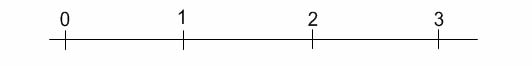 Znázorni přibližně na číselné ose čísla: 0,7  –   1,5  –   0,2  –   2,5  –   2,7  –   1,9 
7) Porovnej dvojice čísel: 
0,12   0,102 		17,5     17,32 		3,458    3,485 		0,340    0,430 
10,6   11,1 		90,6     9,62 		5,23     52,3 		6,82     6,72 
8,28   8,280		0,401    0,42 		12,5    1,250		7,05     7,4V následující řadě čísel barevně podtrhni nuly, které se nemusí psát, takže se hodnota čísla nezmění:       10,530  –   402,205  –   5,20   –   125,50   –   87,30600  –   9,009  –   4,3606  –    900,3250 	 Zaokrouhli čísla: Vypočítej: 	 5 + 0,3 = _______ 	0,05 + 0,08 = _______	0,05 + 0,1 = _______	1  + 0,5 = _______	0,25 + 0,8 = _______ 	0,25 + 0,08 = _______	1,7 + 1,3  = _______	4,5 + 0,05 = _____	1,5 –  0,8 = ______ 	0,5 –  0,01 = _____	5 – 0,8 = ______	10,5 –  0,8 = ____	1,5 – 1,01 = ______ 	1,1 –  0,08 = _____	1,91 –  0,8 = _____	0,54 –  0,5 = ____
Zapiš pod sebe a vypočítej:
45,807 + 3,57 =17,8 + 62,58 + 0,2009 =
2,568 + 5,1 + 23 =5 – 2,58 =
2,45 – 1,358 =25,5 – (3,65 + 7,95) =
(3,54 + 2,72) – (4,56 – 3,48) =
Urči číslo:které je o 2,5 větší než číslo 3,1   _____________________které je o 0,5 menší než číslo 3   _____________________o kolik je číslo 1,7 větší než číslo 0,5   _____________________o kolik je číslo 1,7 menší než 5   _____________________o kolik je číslo 1,07 větší než 0,25   _____________________o kolik je číslo 0,27 menší než 0,5   _____________________ Do bedny o hmotnosti  je nasypáno 72,5kg kávy. Jaká je hmotnost bedny 
s kávou?
Jablka v prvním sáčku měla hmotnost , ve druhém o  méně než v prvním sáčku a ve třetím o  více než v prvním sáčku. Jakou hmotnost měla jablka ze všech tří sáčků dohromady?
Vypočítej součet tří čísel, z nichž první je 0,95, druhé je o 0,55 větší než první číslo a třetí je jejich součtem.
V naší obci se uhnízdili …………     .V naší obci se uhnízdily…………     .čápivlaštovky………….poletovali z květu na květ.…………poletovaly z květu na květ.VčelyMotýli…………………..se pásli na palouku.………………….se pásly na palouku.Srnky Jeleni  1.2 3. 4. 5. 6.7. u  8.9. 90,590,522,722,714,314,318,518,50,60,64,74,79,19,10,10,11,51,51,21,2číslona setinyna desetinyna jednotky2,0539 8,6049 102,9841 0,29127 9,3969 